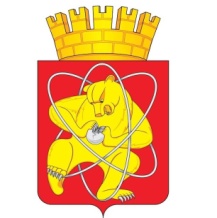 Городской округ «Закрытое административно – территориальное образование  Железногорск Красноярского края»АДМИНИСТРАЦИЯ ЗАТО г. ЖЕЛЕЗНОГОРСКПОСТАНОВЛЕНИЕ        20.06.2024                                                                                   № 1091 г. ЖелезногорскО внесении изменений в постановление Администрации ЗАТО 
г. Железногорск от 01.02.2021 № 226 «Об утверждении порядка определения объема и условий предоставления из бюджета ЗАТО Железногорск субсидий на иные цели муниципальным бюджетным и автономным учреждениям 
в отрасли физической культуры и спорта на территории ЗАТО Железногорск»В соответствии с абзацем четвертым пункта 1 статьи 78.1 Бюджетного кодекса Российской Федерации, постановлением Правительства Российской Федерации от 22.02.2020 № 203 «Об общих требованиях к нормативным правовым актам и муниципальным правовым актам, устанавливающим порядок определения объема и условия предоставления бюджетным 
и автономным учреждениям субсидий на иные цели», руководствуясь Уставом ЗАТО Железногорск, ПОСТАНОВЛЯЮ:  Внести в постановление Администрации ЗАТО г. Железногорск 
от 01.02.2021 № 226 «Об утверждении порядка определения объема 
и условий предоставления из бюджета ЗАТО Железногорск субсидий 
на иные цели муниципальным бюджетным и автономным учреждениям 
в отрасли физической культуры и спорта на территории ЗАТО Железногорск» следующие изменения: 1.1. В приложении к постановлению в разделе 4 «Порядок осуществления контроля за соблюдением целей и условий предоставления субсидий и ответственность за их несоблюдение» пункт 4.8 изложить в новой редакции:«4.8. Администрация ЗАТО г. Железногорск проводит мониторинг достижения значений результатов предоставления субсидии и событий, отражающих факт завершения соответствующего мероприятия по получению результата предоставления субсидии (контрольная точка), в порядке, установленном Министерством финансов Российской Федерации.».1.2. В приложении к постановлению раздел 4 «Порядок осуществления контроля за соблюдением целей и условий предоставления субсидий 
и ответственность за их несоблюдение» дополнить пунктом 4.9 следующего содержания:«4.9. Пункт 4.9 является заключительным пунктом настоящего Порядка.».2. Отделу управления проектами и документационного, организационного обеспечения деятельности Администрации ЗАТО 
г. Железногорск (В.Г. Винокурова) довести до сведения населения настоящее постановление через газету «Город и горожане».3. Отделу общественных связей Администрации  ЗАТО г. Железногорск (И.С. Архипова) разместить настоящее постановление 
на официальном сайте Администрации ЗАТО г. Железногорск 
в информационно-телекоммуникационной сети Интернет.4. Контроль над исполнением настоящего постановления возложить 
на исполняющего обязанности заместителя Главы ЗАТО г. Железногорск 
по социальным вопросам Ю.А. Грудинину.5. Настоящее постановление вступает в силу после его официального опубликования и применяется при предоставлении субсидий на иные цели, начиная с 2025 года.Исполняющий обязанностиГлавы ЗАТО г. Железногорск                                                     Р.И. Вычужанин